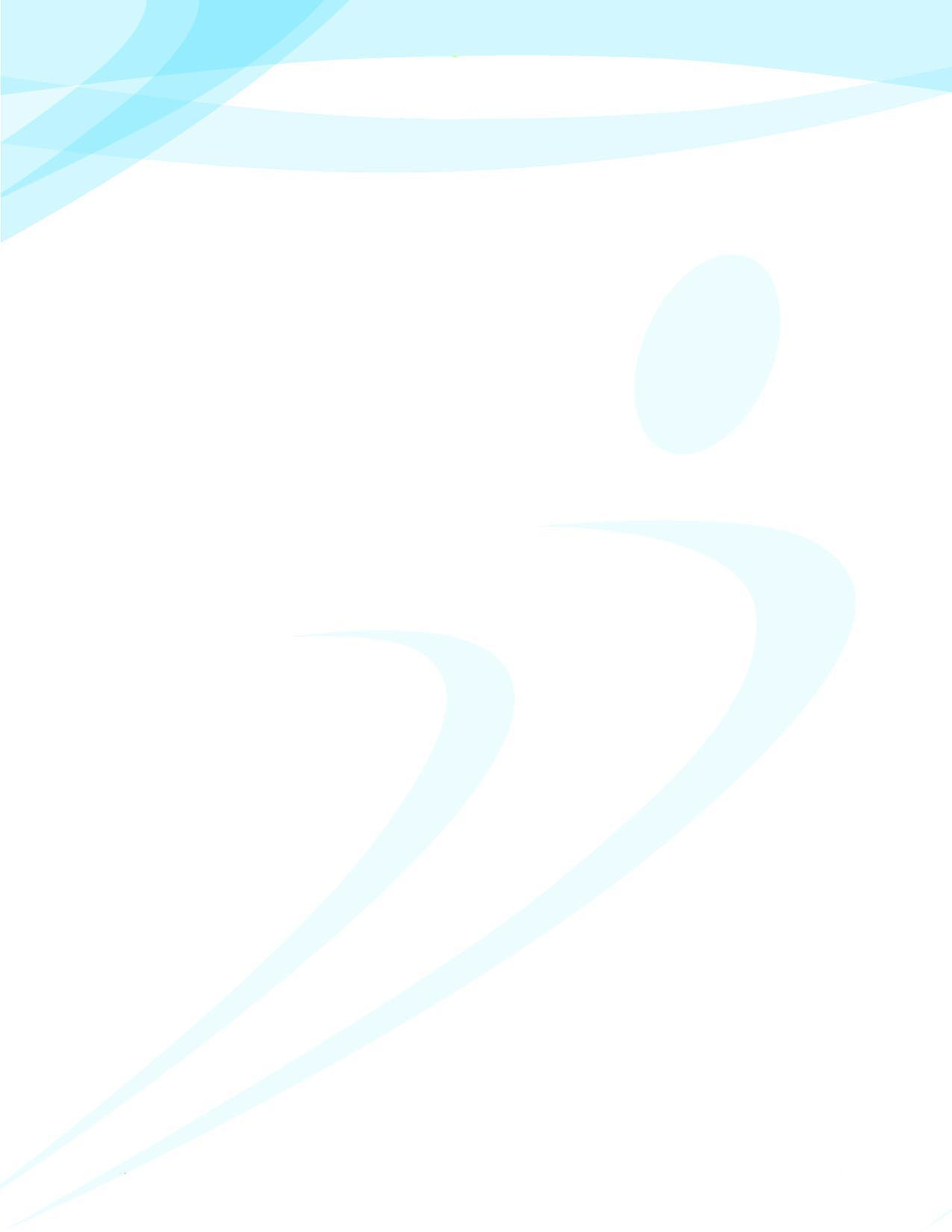 PROGRAMA DEL MASTER  EN  “MENTAL COACHING “(ENTRENADOR MENTAL DE TAEKWONDO)Ponente: Maestro Mickael Borot . Francia  (10 horas)Conocimientos y factores del entrenador mental de Taekwondo.Entrenador mental y deportista binomio de éxito.Evaluación de distintas problemática: PresiónEstrés.Ansiedad precompetitiva.Concentración.Motivación.Autoconfianza.Problemáticas externas al deporte.Diagnóstico y terapiaEntrevistas.Técnicas y procedimientos de Auto observación y Auto registro.Registros de Observación.Registros Psicofisiológicos.Entrenamiento del autoconocimientoAumenta la confianza en ti mismo, Fortalece tu motivación   Como trabajar el entorno del deportistaManejar emociones, Lidiar con los distintos problemas de los deportistasLibrarse de la presión   -    Entrenamiento Cognitivo.Aprenda como administrar mejor la información. Optimizar las habilidades de concentración/Atención.   Entrenamiento ( ejercicios ) individuales y grupales de        Visualización ( positiva) antes, durante y después de la competición.        Visualización ( positiva) de adversarios determinados . Entrenamiento mental de un día de competencia con 4 combates: Llegada, calentamiento, combates, descansos. Conexión atleta, familia, compañeros, entrenador, publico.Entrenamiento de éxito para entrenadores Dudas:                 Tendré suficientes conocimientos?          Es el entrenamiento adecuado?                  Mi relación personal y profesional con el alumno es correcta.?Hacia donde voy con mi idea de éxito y medallasEl coach en la silla de combateResponsabilidad de conocimientos, técnico, tácticos y psicológicos.Control de mi stressAfrontar victoria y derrota conjuntamente Testimonios de atletas de éxito en situaciones adversas.    “DONDE NO LLEGA EL CUERPO LLEGA LA MENTE”